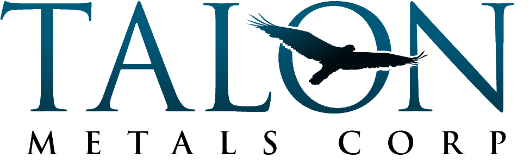  SUMMER INTERNSHIP APPLICATIONPlease provide your responses to the application questions (below) and email to:Breanne Johnsonbjohnson@talonmetals.comEmail subject line: “2024 Summer Internship Application”Application deadline: April 26, 2024Interviews will be held in May 2024Application Questions:Please tell us about yourself, including your hobbies/interests:What are your future plans after graduating high school? What are your long-term career goals?Why are you interested in this internship with Talon?Why should we choose you for this position?Please include your contact information including:Full NamePhone Number and/or Email Address